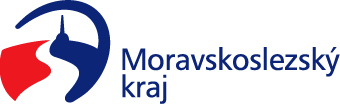 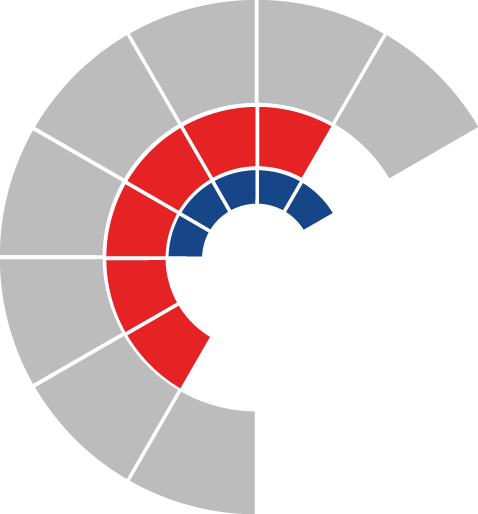 							Výbor sociální zastupitelstva kraje 										 Výpis z usneseníČíslo jednání:	13		Datum konání:	16. 8. 2022Číslo usnesení 13/125Výbor sociální zastupitelstva kraje1) doporučujeorgánům krajerozhodnout ponechat dotaci poskytnutou usnesením zastupitelstva kraje č. 7/676 ze dne 16. 3. 2022 sociálním službám, u kterých se předpokládá souběžné financování v rámci dotačního programu Podpora služeb sociální prevence 2022+2) doporučujeorgánům krajerozhodnout vrátit dotaci poskytnutou usnesením zastupitelstva kraje č. 8/811 ze dne 16. 6. 2022 sociálním službám uvedeným v příloze č. 9, a to v případě obdržení finančních prostředků pro tyto služby z dotačního programu vyhlášeného Ministerstvem zdravotnictví pro financování sociální části center duševního zdraví a multidisciplinárních týmů 3) doporučujezastupitelstvu krajeschválit„Způsob výpočtu návrhu dotace a návrhu navýšení dotace pro rok 2022 dle Podmínek dotačního Programu na podporu poskytování sociálních služeb financovaného z kapitoly 313 - MPSV státního rozpočtu“ dle přílohy č. 5 předloženého materiálu4) doporučujezastupitelstvu krajerozhodnoutposkytnout účelové dotace z rozpočtu Moravskoslezského kraje na rok 2022 a stanovit závazné ukazatele pro čerpání dotace v rámci dotačního programu „Program na podporu poskytování sociálních služeb pro rok 2022“ financovaného z kapitoly 313 – MPSV státního rozpočtu žadatelům dle přílohy č. 1 předloženého materiálu navýšit účelové dotace z rozpočtu Moravskoslezského kraje na rok 2022 a upravit závazné ukazatele pro čerpání dotace v rámci dotačního programu „Program na podporu poskytování sociálních služeb pro rok 2022“ financovaného z kapitoly 313 – MPSV státního rozpočtu žadatelům dle přílohy č. 2 předloženého materiálu zvýšit závazný ukazatel „příspěvek na provoz“ příspěvkovým organizacím kraje v odvětví sociálních věcí účelově určený na financování běžných výdajů souvisejících s poskytováním základních druhů a forem sociálních služeb z rozpočtu Moravskoslezského kraje na rok 2022 a upravit závazné ukazatele pro čerpání dotace v rámci dotačního programu „Program na podporu poskytování sociálních služeb pro rok 2022“ financovaného z kapitoly 313 – MPSV státního rozpočtu, žadatelům dle přílohy č. 3 předloženého materiáluzvýšit závazný ukazatel „příspěvek na provoz“ příspěvkovým organizacím kraje v odvětví zdravotnictví účelově určený na financování běžných výdajů souvisejících s poskytováním základních druhů a forem sociálních služeb z rozpočtu Moravskoslezského kraje na rok v rámci dotačního programu „Program na podporu poskytování sociálních služeb pro rok 2022“ financovaného z kapitoly 313 – MPSV státního rozpočtu žadatelům dle přílohy č. 4 předloženého materiálu5) doporučujezastupitelstvu krajerozhodnoutstanovit maximální výši oprávněných provozních nákladů pro výpočet vyrovnávací platby na rok 2022 obci Petrovice u Karviné, IČO 00297585, v objemu 2.619.000 Kč, s termínem podání závěrečného vyúčtování vyrovnávací platby do 30. 6. 2023Za správnost vyhotovení: Bc. Peter HančinV Ostravě dne 16. 8. 2022Ing. Jiří Carbolpředseda výboru sociálního